Муниципальное бюджетное дошкольное образовательное учреждение «Детский сад  комбинированного вида №45 «Космос» г. Альметьевска» РТ.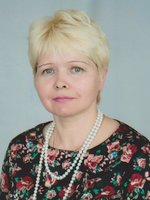 Индивидуальный план работы намежаттестационный период по повышению профессионального уровня воспитателя МБДОУ « д/с № 45 «Космос»Бозиной Рады Ивановны2011/2016 гАльметьевск, 2016Личная карта воспитателяГод рождения: 19621.Образование:  среднее- профессиональное2. Педагогический стаж: 31 год 3. Общий стаж трудовой деятельности:  35 лет4. Должность:  воспитатель детей дошкольного возраста5. Повышение квалификации: по теме: «Психолого-педагогическая подготовка воспитателей дошкольных образовательных учреждений в условиях обновления содержания и педагогических технологий: авторское сопровождение УМК развивающего характера»,2015г.6. Методическая тема: «Роль фольклора и художественной литературы в воспитании детей дошкольного возраста».7. Общественно-педагогическая деятельность:  планирование, подготовка и проведение НОД, мероприятий, участие  в районных,  республиканских, всероссийских  конкурсах, работа с родителями.	8. Творческие замыслы: участие в городском  МО, в профессиональных конкурсах, сетевых сообществах, предметных семинарах, составление презентаций к занятиям и мероприятиям.Цель: повысить свой профессиональный уровень; систематизировать работу по реализации  ФГОС.Задачи:изучить нормативно-правовые документы;изучить практический опыт по данной теме;разработать и реализовать проект в рамках темы самообразования;обобщить опыт работы в рамках проекта;создать необходимые положительные условия для развития творческих способностей детей, благоприятной нравственной атмосферы в коллективе;построить взаимодействия с родителями.Ожидаемые результаты:Положительная динамика формирования творческих способностей детей.Повышение уровня компетентности педагога в создании психологически – комфортных условий для развития творческих способностей для каждого ребенка.Повышение уровня психолого-педагогической культуры и родительской компетентности; осуществлять партнерские отношения с родителями.Создать условия для развития творческих способностейвоспитанников, а именно:развивающая предметно – пространственная среда, отвечающая современным требованиям и направленная на развитие у детей внутреннего творческого потенциала самосовершенствования и выработки характера;пополнен фонд методических, наглядно-иллюстративных материалов. ПланПлан по самообразованию № п/пСодержание работыСрокПрактическая деятельность1Изучение литературы по проблеме и имеющегося опыта2015– 2020 годИзучение ФГОС  дошкольного образования.Изучение  психолого – педагогической литературы.Изучение примерной основной образовательной программы дошкольного образования.Новинок учебных пособий и ИКТ.2Определение целей и задач метод.темы,разработка системы мер, направленных на решение проблемы.Прогнозирование результатов2015– 2020годУчастие в семинарах, вебинарах для воспитателей.Выступление на семинаре, вебинаре на тему «»Обучение на курсах повышения квалификации. (Тема)2Внедрение опыта работы.Корректировка работы.2015– 2020 годОформление рабочих программ по группам в соответствии с ФГОС.Участие в семинарах, вебинарах для педагогов.            Выступление, участие на заседаниях КМО «».Участие в тематической неделе «Специалист».Участие в неделях открытых дверей (проведение открытых занятий, круглого стола для родителей).Участие в конкурсах.Публикации в Социальной сети работников образования, разработок мероприятий, выступлений, творческих и практических работ.4Подведение итогов.Оформление результатов работы.2015-2020 годУчастие в городских семинарах, вебинарах, конференциях.Участие и результаты в муниципальных, республиканскихи всероссийских конкурсах.Ведение персонального сайта http://nsportal.ru/bozina-r-i   Открытые ОД по  ДОУ, муниципальному району.Консультативная помощь воспитателям.Анализ методов, форм, способов деятельности по теме самообразования. Подведение итогов.Создание и пополнение «Банка проектов и исследовательских работ»Ведение профессионального портфолио.Оформление результатов работы.5Распространение опыта работы2015 - 2020 годУчастие в конкурсах для  педагогов.Посещение и публикации на разных сайтах.Публикации творческих и практических работ воспитанников»социальной сети nsportal.ru и т.д.       Тема по самообразованиюЗадачиОжидаемый результатФорма отчетности о проделанной работеГод1.«Устное народное творчество в воспитании детей дошкольного возраста»-выявить  значение устного народного творчества и  воспитании детей;-приобщать детей  к  русскому фольклору, увлечь народными сюжетами;-обогащать чувства детей, воображение и речь- воспитывать чуткое отношение к народному творчеству.- овладение родным языком.- приобщение к культуре своего народа.-показ ролика « Потешки в жизни нашей группы».2011 г2. «Роль сказки в воспитании детей»-выявить значение устного народного творчества в системе воспитания детей- обогащать чувства детей, воображение и речь- воспитывать чуткое отношение к народному творчеству.-приобщать детей к русскому фольклору, увлечь народными сюжетами.-создание  библиотеки красочных книг  с русскими народными  сказками».2012 г3. «Театрализованная деятельность, как средство всестороннего развития личности ребенка»-формировать представления о различных видах театра;-развивать речь, мышление, воображение;-привлекать детей к совместной театрализованной деятельности.-помочь робким и застенчивым детям включаться в театрализованную игру.консультация «Развитие коммуникативных навыков дошкольников посредством театрализованной деятельности»2013 г4. «Влияние сказки на психику ребенка»Изготовить картотеку дидактических игр, ««Угадай сказку», « Из какой сказки  герой»-консультация « Как выбрать полезную сказку для малыша, раскраски по русским народным сказкам;2014 г5. «Театрализованные игры как средство развития речи детей»- воспитывать детей  через  игры- драматизаций ,- развить творческие, познавательные, коммуникативные способности детей,- создать театральный уголок в группе (настольный, (конусный), пальчиковый и би-ба –бо театры)- конкурс совместных творческих работ родителей и детей на тему « Моя любимая сказка»2015 г